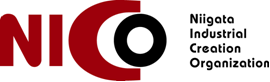 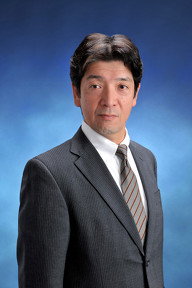 ■申込方法　下段の申込書に必要事項をご記入の上、ＦＡＸ又は電子メールで送信してください。販売促進チーム　行き FAX:025-246-0030 メール:shoku@nico.or.jp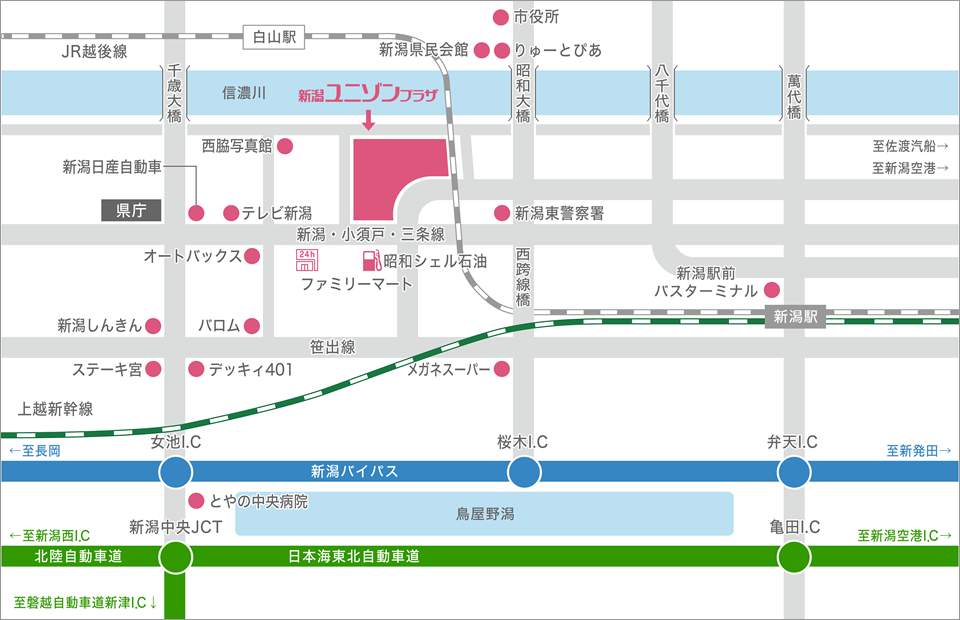 会社名住　所〒（　　　　　－　　　　　　）〒（　　　　　－　　　　　　）〒（　　　　　－　　　　　　）〒（　　　　　－　　　　　　）ＴＥＬＦＡＸＦＡＸ電子メール所属・役職所属・役職